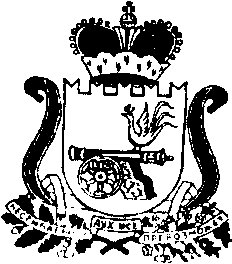 АДМИНИСТРАЦИЯ   МУНИЦИПАЛЬНОГО ОБРАЗОВАНИЯ«КАРДЫМОВСКИЙ РАЙОН» СМОЛЕНСКОЙ ОБЛАСТИПОСТАНОВЛЕНИЕ от 10.11.2017   № 00787О внесении изменений в муниципальную программу «Комплексное развитие систем коммунальной инфраструктуры и благоустройство Кардымовского городского поселения Кардымовского района Смоленской области» на 2017-2019 годыАдминистрация муниципального образования  «Кардымовский район» Смоленской области постановляет:1. Внести в муниципальную программу «Комплексное развитие систем коммунальной инфраструктуры и благоустройство Кардымовского городского поселения Кардымовского района Смоленской области» на 2017-2019 годы, утвержденную постановлением Администрации муниципального образования «Кардымовский район» Смоленской области от 31.01.2017 № 00049 (в ред. от 13.02.2017 № 00089, от 27.03.2017 № 00189, от 11.04.2017 № 00236, от 04.05.2017 № 00287, от 24.05.2017 № 00327, от 16.06.2017 № 00388, от 20.07.2017 № 00432, от 14.08.2017 № 00512, от 21.09.2017 №00623, от 05.10.2017 № 006675, от 17.10.2017 № 00730)  следующие изменения:1.1. В паспорте программы позицию «Источники и объемы финансирования Программы» изложить в новой редакции:«Общий объем финансирования Программы  - 54 711 759,62  -   рублей. в том числе:-за счет средств бюджета Кардымовского городского поселения Кардымовского района Смоленской области (далее бюджет городского поселения) – 49 691 259,62 рублей.-за счет средств бюджета Смоленской области (далее областной бюджет) – 5 020 500,00 рублей.-за счет средств федерального бюджета – 0,00 рублей.Объем финансирования по годам:2017 год – 23 848 959,62  рублей.-из них средства  бюджета городского поселения– 18 828 459,62 рублей.-средства областного бюджета – 5 020 500,00  рублей.-средства федерального бюджета – 0,00 рублей.2018 год –15 024 500,00 рублей.-из них средства бюджета городского поселения –  15 024 500,00 рублей.-средства областного бюджета – 0,00 рублей.-средства федерального бюджета – 0,00 рублей.2019 год –15 838 300,00 рублей.-из них средства бюджета городского поселения – 15 838 300,00 рублей.-средства областного бюджета – 0,00 рублей.-средства федерального бюджета – 0,00 рублей»;1.2. В Разделе 4.  «Обоснование ресурсного обеспечения Программы» общий объем финансирования Программы изложить в новой редакции:«Общий объем финансирования Программы  - 54 711 759,62  -   рублей. в том числе:-за счет средств бюджета Кардымовского городского поселения Кардымовского района Смоленской области (далее бюджет городского поселения) – 49 691 259,62 рублей.-за счет средств бюджета Смоленской области (далее областной бюджет) 5 020 500,00 рублей.-за счет средств федерального бюджета – 0,00 рублей.Объем финансирования по годам:2017 год – 23 848 959,62  рублей.-из них средства  бюджета городского поселения– 18 828 459,62 рублей.-средства областного бюджета – 5 020 500,00  рублей.-средства федерального бюджета – 0,00 рублей.2018 год –15 024 500,00 рублей.-из них средства бюджета городского поселения –  15 024 500,00 рублей.-средства областного бюджета – 0,00 рублей.-средства федерального бюджета – 0,00 рублей.2019 год –15 838 300,00 рублей.-из них средства бюджета городского поселения – 15 838 300,00 рублей.-средства областного бюджета – 0,00 рублей.-средства федерального бюджета – 0,00 рублей»;           1.3. В подпрограмме «Содержание дворовых территорий, автомобильных дорог и инженерных сооружений на них в границах поселения»:1.3.1. В паспорте подпрограммы позицию «Источники и объемы финансирования» изложить в новой редакции:«Объем финансирования всего – 22 526 259,62 рублей, в том числе:Объем финансирования по годам:2017 год – 11 114 559,62 рублей.из них средства:- бюджета городского поселения –  8 094 059,62 рублей.- средства областного бюджета – 3 020 500,00 рублей- средства федерального бюджета – 0,00 рублей.2018 год – 5 858 200,00 рублей.из них средства -бюджета городского поселения–5 858 200,00 рублей.-средства областного бюджета – 0,00 рублей-средства федерального бюджета – 0,00 рублей.2019 год – 5 553 500,00  рублей.из них средства - бюджета городского поселения –5 553 500,00  рублей.- средства областного бюджета – 0,00 рублей.- средства федерального бюджета – 0,00 рублей»;1.3.2. Раздел 3 «Перечень подпрограммных мероприятий» изложить в новой редакции (Приложение № 1);1.3.3. Раздел 4. «Обоснование ресурсного обеспечения  подпрограммы» объем финансирования подпрограммы изложить в новой редакции:«Объем финансирования всего – 22 526 259,62 рублей, в том числе:Объем финансирования по годам:2017 год – 11 114 559,62 рублей.из них средства:- бюджета городского поселения –  8 094 059,62 рублей.- средства областного бюджета – 3 020 500,00 рублей- средства федерального бюджета – 0,00 рублей 2018 год – 5 858 200,00 рублей.из них средства -бюджета городского поселения–5 858 200,00 рублей.-средства областного бюджета – 0,00 рублей-средства федерального бюджета – 0,00 рублей.2019 год – 5 553 500,00  рублей.из них средства - бюджета городского поселения –5 553 500,00  рублей.- средства областного бюджета – 0,00 рублей.- средства федерального бюджета – 0,00 рублей»;          1.4. В подпрограмме «Поддержка муниципального жилого фонда населенных пунктов Кардымовского городского поселения Кардымовского района Смоленской области»:1.4.1. В паспорте подпрограммы позицию «Источники и объемы финансирования» изложить в новой редакции:«Объем финансирования всего – 1 920 000,00 рублей, в том числе:Объем финансирования по годам:2017 год – 690 000,00 рублей.из них средства:- бюджета городского поселения –690 000,00рублей.- средства областного бюджета – 0,00 рублей- средства федерального бюджета – 0,00 рублей2018 год –  680 000,00 рублей.из них средства - бюджета городского поселения– 680 000,00 рублей.- средства областного бюджета – 0,00 рублей- средства федерального бюджета – 0,00 рублей.2019 год – 550 000,00  рублей.из них средства - бюджета городского поселения – 550 000,00  рублей.- средства областного бюджета – 0,00 рублей.- средства федерального бюджета – 0,00 рублей»;1.4.2. Раздел 3 «Перечень подпрограммных мероприятий» изложить в новой редакции (Приложение № 2);1.4.3. Раздел 4. «Обоснование ресурсного обеспечения  подпрограммы» объем финансирования подпрограммы изложить в новой редакции:«Объем финансирования всего – 1 920 000,00 рублей, в том числе:Объем финансирования по годам:2017 год – 690 000,00 рублей.из них средства:- бюджета городского поселения –690 000,00рублей.- средства областного бюджета – 0,00 рублей- средства федерального бюджета – 0,00 рублей2018 год –  680 000,00 рублей.из них средства - бюджета городского поселения– 680 000,00 рублей.- средства областного бюджета – 0,00 рублей- средства федерального бюджета – 0,00 рублей.2019 год – 550 000,00  рублей.из них средства - бюджета городского поселения – 550 000,00  рублей.- средства областного бюджета – 0,00 рублей.- средства федерального бюджета – 0,00 рублей»;          1.5. В подпрограмме «Комплексное развитие коммунального хозяйства»:1.5.1. В паспорте подпрограммы позицию «Источники и объемы финансирования» изложить в новой редакции:«Объем финансирования всего – 10 445 400,00 рублей, в том числе:Объем финансирования по годам:2017 год – 5 155 400,00 рублей.из них средства:-бюджета городского поселения –   3 155 400,00 рублей.-средства областного бюджета – 2 000 000,00 рублей-средства федерального бюджета – 0,00 рублей2018 год –  2 440 000,00 рублей.из них средства -бюджета городского поселения–  2 440 000,00рублей.-средства областного бюджета – 0,00рублей-средства федерального бюджета – 0,00 рублей.2019 год –   2 850 000,00рублей.	из них средства -бюджета городского поселения –   2 850 000,00 рублей.-средства областного бюджета – 0,00 рублей.-средства федерального бюджета – 0,00 рублей»;1.5.2. Раздел 3 «Перечень подпрограммных мероприятий» изложить в новой редакции (Приложение № 3);1.5.3. Раздел 4. «Обоснование ресурсного обеспечения  подпрограммы» объем финансирования подпрограммы изложить в новой редакции:«Объем финансирования всего – 10 445 400,00 рублей, в том числе:Объем финансирования по годам:2017 год – 5 155 400,00 рублей.из них средства:-бюджета городского поселения –   3 155 400,00 рублей.-средства областного бюджета – 2 000 000,00 рублей-средства федерального бюджета – 0,00 рублей2018 год –  2 440 000,00 рублей.из них средства -бюджета городского поселения–  2 440 000,00рублей.-средства областного бюджета – 0,00рублей-средства федерального бюджета – 0,00 рублей.2019 год –   2 850 000,00рублей.	из них средства -бюджета городского поселения –   2 850 000,00 рублей.-средства областного бюджета – 0,00 рублей.-средства федерального бюджета – 0,00 рублей»;1.6. В подпрограмме «Благоустройство»:1.6.1. В паспорте подпрограммы позицию «Источники и объемы финансирования» изложить в новой редакции:«Объем финансирования всего –18 336 000,00  рублей, в том числе:Объем финансирования по годам:2017 год – 6 554 000,00 рублей.из них средства:- бюджета городского поселения – 6 554 000,00  рублей.- средства областного бюджета – 0,00 рублей- средства федерального бюджета – 0,00 рублей2018 год –  5 711 000,00 рублей.из них средства -бюджета городского поселения–5 711 000,00 рублей.-средства областного бюджета – 0,00 рублей-средства федерального бюджета – 0,00 рублей.2019 год -  6 071 000,00 рублей.из них средства -бюджета городского поселения –6 071 000,00 рублей.-средства областного бюджета – 0,00 рублей.-средства федерального бюджета – 0,00 рублей»;1.6.2. Раздел 3 «Перечень подпрограммных мероприятий» изложить в новой редакции (Приложение № 4);1.6.3. Раздел 4. «Обоснование ресурсного обеспечения  подпрограммы» объем финансирования подпрограммы изложить в новой редакции:«Объем финансирования всего –18 336 000,00  рублей, в том числе:Объем финансирования по годам:2017 год – 6 554 000,00 рублей.из них средства:- бюджета городского поселения – 6 554 000,00  рублей.- средства областного бюджета – 0,00 рублей- средства федерального бюджета – 0,00 рублей2018 год –  5 711 000,00 рублей.из них средства -бюджета городского поселения–5 711 000,00 рублей.-средства областного бюджета – 0,00 рублей-средства федерального бюджета – 0,00 рублей.2019 год -  6 071 000,00 рублей.из них средства -бюджета городского поселения –6 071 000,00 рублей.-средства областного бюджета – 0,00 рублей.-средства федерального бюджета – 0,00 рублей»2. Постановление Администрации муниципального образования «Кардымовский район» Смоленской области от 17.10.2017 года № 00730 «О внесении изменений в муниципальную программу «Комплексное развитие систем коммунальной инфраструктуры и благоустройство Кардымовского городского поселения Кардымовского района Смоленской области» на 2017-2019 годы» считать утратившим силу.3. Контроль исполнения настоящего постановления возложить на заместителя Главы муниципального образования «Кардымовский район» Смоленской области В.В. Плешкова.          4.  Настоящее постановление вступает в силу со дня его подписания.Приложение №1к постановлению Администрациимуниципального образования«Кардымовский район» Смоленской областиот _________ № _____Приложение №2 к постановлению Администрациимуниципального образования«Кардымовский район» Смоленской областиот _________ № _____Приложение №3 к постановлению Администрациимуниципального образования«Кардымовский район» Смоленской областиот _________ № _____Приложение №4 к постановлению Администрациимуниципального образования«Кардымовский район» Смоленской областиот _________ № _____Глава муниципального образования «Кардымовский район» Смоленской области	П.П. Никитенков№п/пНаименование мероприятияНаименование мероприятияСрок реализацииСрок реализацииИсполнительИсполнительИсполнительОбъем финансирования (руб.)Объем финансирования (руб.)Объем финансирования (руб.)Объем финансирования (руб.)Объем финансирования (руб.)Объем финансирования (руб.)Объем финансирования (руб.)Объем финансирования (руб.)Объем финансирования (руб.)Источник финанси- рования№п/пНаименование мероприятияНаименование мероприятияСрок реализацииСрок реализацииИсполнительИсполнительИсполнительвсегов том числе по годамв том числе по годамв том числе по годамв том числе по годамв том числе по годамв том числе по годамв том числе по годамв том числе по годамИсточник финанси- рования№п/пНаименование мероприятияНаименование мероприятияСрок реализацииСрок реализацииИсполнительИсполнительИсполнительвсего20172017201820182019201920192019Источник финанси- рования122334445667788889Задача 1. «Ремонт автомобильных дорог в рамках дорожного фонда»Задача 1. «Ремонт автомобильных дорог в рамках дорожного фонда»Задача 1. «Ремонт автомобильных дорог в рамках дорожного фонда»Задача 1. «Ремонт автомобильных дорог в рамках дорожного фонда»Задача 1. «Ремонт автомобильных дорог в рамках дорожного фонда»Задача 1. «Ремонт автомобильных дорог в рамках дорожного фонда»Задача 1. «Ремонт автомобильных дорог в рамках дорожного фонда»Задача 1. «Ремонт автомобильных дорог в рамках дорожного фонда»Задача 1. «Ремонт автомобильных дорог в рамках дорожного фонда»Задача 1. «Ремонт автомобильных дорог в рамках дорожного фонда»Задача 1. «Ремонт автомобильных дорог в рамках дорожного фонда»Задача 1. «Ремонт автомобильных дорог в рамках дорожного фонда»Задача 1. «Ремонт автомобильных дорог в рамках дорожного фонда»Задача 1. «Ремонт автомобильных дорог в рамках дорожного фонда»Задача 1. «Ремонт автомобильных дорог в рамках дорожного фонда»Задача 1. «Ремонт автомобильных дорог в рамках дорожного фонда»Задача 1. «Ремонт автомобильных дорог в рамках дорожного фонда»Задача 1. «Ремонт автомобильных дорог в рамках дорожного фонда»1.1Ремонт дорог по ул. Пригородная, ул. Зеленая (район д. №17-д.№27), ул. Колхозная, ул. Каменка (район домов № 1 - № 13) в п. Кардымово и ул. Парковая, ул. Раздольная в д. Кривцы; ремонт дороги по ул. Предбазарная и ул. Красноармейская (район дома № 8, №12-№14) в п. Кардымово; ремонт дороги по ул. Ленина (район домов №51А, № 64, №62,№56) в п. КардымовоРемонт дорог по ул. Пригородная, ул. Зеленая (район д. №17-д.№27), ул. Колхозная, ул. Каменка (район домов № 1 - № 13) в п. Кардымово и ул. Парковая, ул. Раздольная в д. Кривцы; ремонт дороги по ул. Предбазарная и ул. Красноармейская (район дома № 8, №12-№14) в п. Кардымово; ремонт дороги по ул. Ленина (район домов №51А, № 64, №62,№56) в п. Кардымово2017-20192017-2019Администрация муниципального образования «Кардымовский район» Смоленской областиАдминистрация муниципального образования «Кардымовский район» Смоленской областиАдминистрация муниципального образования «Кардымовский район» Смоленской области2 086 959,621 328 759,621 328 759,62758 200,00758 200,000,000,000,000,00бюджет городского поселения1.2Ремонт дорог в п. Кардымово (ул. Школьная , ул. Матросова, Победы, ул. Марьинская,  ул. Социалистическая, от ул. Красноармейская д.25 до пер. Красноармейский д.4) д. Кривцы(ул. Раздольная, ул. Парковая, ул. Центральная) и д. ЕрмачкиРемонт дорог в п. Кардымово (ул. Школьная , ул. Матросова, Победы, ул. Марьинская,  ул. Социалистическая, от ул. Красноармейская д.25 до пер. Красноармейский д.4) д. Кривцы(ул. Раздольная, ул. Парковая, ул. Центральная) и д. Ермачки2017-20192017-2019Администрация муниципального образования «Кардымовский район» Смоленской областиАдминистрация муниципального образования «Кардымовский район» Смоленской областиАдминистрация муниципального образования «Кардымовский район» Смоленской области1 405 500,00652 000,00652 000,000,000,00753 500,00753 500,00753 500,00753 500,00бюджет городского поселения1.3Ремонт дороги по улицам Красноармейская, Советская в п. КардымовоРемонт дороги по улицам Красноармейская, Советская в п. Кардымово2017-20192017-2019Администрация муниципального образования «Кардымовский район» Смоленской областиАдминистрация муниципального образования «Кардымовский район» Смоленской областиАдминистрация муниципального образования «Кардымовский район» Смоленской области100 000,000,000,000,000,00100 000,00100 000,00100 000,00100 000,00бюджет городского поселения1.4Ремонт дороги по ул. Ленина (в районе домов № 56,№ 62,№ 64), ул. Озерная (район д. №5), ул. Зеленая (район д. №17-д.№27) п. Кардымово; ремонт пересечения улиц Ленина и Красноармейской в пос. Кардымово (район дома № 14); ремонт дорожного съезда на ул. Ленина в пос. Кардымово в районе дома № 53.Ремонт дороги по ул. Ленина (в районе домов № 56,№ 62,№ 64), ул. Озерная (район д. №5), ул. Зеленая (район д. №17-д.№27) п. Кардымово; ремонт пересечения улиц Ленина и Красноармейской в пос. Кардымово (район дома № 14); ремонт дорожного съезда на ул. Ленина в пос. Кардымово в районе дома № 53.2017-20192017-2019Администрация муниципального образования «Кардымовский район» Смоленской областиАдминистрация муниципального образования «Кардымовский район» Смоленской областиАдминистрация муниципального образования «Кардымовский район» Смоленской области970 300,00970 300,00970 300,000,000,000,000,000,000,00бюджет городского поселенияИтого:в том числе:по источникам финансированияИтого:в том числе:по источникам финансированияИтого:в том числе:по источникам финансированияИтого:в том числе:по источникам финансированияИтого:в том числе:по источникам финансированияИтого:в том числе:по источникам финансированияИтого:в том числе:по источникам финансированияИтого:в том числе:по источникам финансирования4 562 759,622 951 059,622 951 059,62758 200,00758 200,00853 500,00853 500,00853 500,00853 500,00бюджет городского поселениябюджет городского поселениябюджет городского поселениябюджет городского поселениябюджет городского поселениябюджет городского поселениябюджет городского поселениябюджет городского поселения4 562 759,622 951 059,622 951 059,62758 200,00758 200,00853 500,00853 500,00853 500,00853 500,00областной бюджетобластной бюджетобластной бюджетобластной бюджетобластной бюджетобластной бюджетобластной бюджетобластной бюджет---------федеральный бюджетфедеральный бюджетфедеральный бюджетфедеральный бюджетфедеральный бюджетфедеральный бюджетфедеральный бюджетфедеральный бюджет---------Задача 2. «Очистка, отсыпка, грейдерование и ямочный ремонт дорог»Задача 2. «Очистка, отсыпка, грейдерование и ямочный ремонт дорог»Задача 2. «Очистка, отсыпка, грейдерование и ямочный ремонт дорог»Задача 2. «Очистка, отсыпка, грейдерование и ямочный ремонт дорог»Задача 2. «Очистка, отсыпка, грейдерование и ямочный ремонт дорог»Задача 2. «Очистка, отсыпка, грейдерование и ямочный ремонт дорог»Задача 2. «Очистка, отсыпка, грейдерование и ямочный ремонт дорог»Задача 2. «Очистка, отсыпка, грейдерование и ямочный ремонт дорог»Задача 2. «Очистка, отсыпка, грейдерование и ямочный ремонт дорог»Задача 2. «Очистка, отсыпка, грейдерование и ямочный ремонт дорог»Задача 2. «Очистка, отсыпка, грейдерование и ямочный ремонт дорог»Задача 2. «Очистка, отсыпка, грейдерование и ямочный ремонт дорог»Задача 2. «Очистка, отсыпка, грейдерование и ямочный ремонт дорог»Задача 2. «Очистка, отсыпка, грейдерование и ямочный ремонт дорог»Задача 2. «Очистка, отсыпка, грейдерование и ямочный ремонт дорог»Задача 2. «Очистка, отсыпка, грейдерование и ямочный ремонт дорог»Задача 2. «Очистка, отсыпка, грейдерование и ямочный ремонт дорог»Задача 2. «Очистка, отсыпка, грейдерование и ямочный ремонт дорог»2.1«Очистка, отсыпка, грейдерование, ямочный ремонт дорог, замена стоек и щитков дорожных знаков, содержание дорожных знаков, покос обочин, установка пешеходного ограждения в районе нерегулируемых пешеходных переходов, а так же светофора типа Т7»«Очистка, отсыпка, грейдерование, ямочный ремонт дорог, замена стоек и щитков дорожных знаков, содержание дорожных знаков, покос обочин, установка пешеходного ограждения в районе нерегулируемых пешеходных переходов, а так же светофора типа Т7»2017-20192017-2019Администрация муниципального образования «Кардымовский район» Смоленской областиАдминистрация муниципального образования «Кардымовский район» Смоленской областиАдминистрация муниципального образования «Кардымовский район» Смоленской области5 217 889,222 117 889,222 117 889,221 500 000,001 500 000,001 600 000,001 600 000,00бюджет городского поселениябюджет городского поселениябюджет городского поселенияИтого:в том числе:по источникам финансированияИтого:в том числе:по источникам финансированияИтого:в том числе:по источникам финансированияИтого:в том числе:по источникам финансированияИтого:в том числе:по источникам финансированияИтого:в том числе:по источникам финансированияИтого:в том числе:по источникам финансированияИтого:в том числе:по источникам финансирования5 217 889,222 117 889,222 117 889,221 500 000,001 500 000,001 600 000,001 600 000,00бюджет городского поселениябюджет городского поселениябюджет городского поселениябюджет городского поселениябюджет городского поселениябюджет городского поселениябюджет городского поселениябюджет городского поселения5 217 889,222 117 889,222 117 889,221 500 000,001 500 000,001 600 000,001 600 000,00областной бюджетобластной бюджетобластной бюджетобластной бюджетобластной бюджетобластной бюджетобластной бюджетобластной бюджет-------федеральный бюджетфедеральный бюджетфедеральный бюджетфедеральный бюджетфедеральный бюджетфедеральный бюджетфедеральный бюджетфедеральный бюджет-------Задача 3. Оформление дорог в собственность и изготовление проектно-сметной документацииЗадача 3. Оформление дорог в собственность и изготовление проектно-сметной документацииЗадача 3. Оформление дорог в собственность и изготовление проектно-сметной документацииЗадача 3. Оформление дорог в собственность и изготовление проектно-сметной документацииЗадача 3. Оформление дорог в собственность и изготовление проектно-сметной документацииЗадача 3. Оформление дорог в собственность и изготовление проектно-сметной документацииЗадача 3. Оформление дорог в собственность и изготовление проектно-сметной документацииЗадача 3. Оформление дорог в собственность и изготовление проектно-сметной документацииЗадача 3. Оформление дорог в собственность и изготовление проектно-сметной документацииЗадача 3. Оформление дорог в собственность и изготовление проектно-сметной документацииЗадача 3. Оформление дорог в собственность и изготовление проектно-сметной документацииЗадача 3. Оформление дорог в собственность и изготовление проектно-сметной документацииЗадача 3. Оформление дорог в собственность и изготовление проектно-сметной документацииЗадача 3. Оформление дорог в собственность и изготовление проектно-сметной документацииЗадача 3. Оформление дорог в собственность и изготовление проектно-сметной документацииЗадача 3. Оформление дорог в собственность и изготовление проектно-сметной документацииЗадача 3. Оформление дорог в собственность и изготовление проектно-сметной документацииЗадача 3. Оформление дорог в собственность и изготовление проектно-сметной документации3.1«Оформление дорог в собственность и изготовление проектно-сметной документации»«Оформление дорог в собственность и изготовление проектно-сметной документации»2017-20192017-2019Администрация муниципального образования «Кардымовский район» Смоленской областиАдминистрация муниципального образования «Кардымовский район» Смоленской областиАдминистрация муниципального образования «Кардымовский район» Смоленской области250 000,0050 000,0050 000,00100 000,00100 000,00100 000,00100 000,00бюджет городского поселениябюджет городского поселениябюджет городского поселенияИтого:в том числе:по источникам финансированияИтого:в том числе:по источникам финансированияИтого:в том числе:по источникам финансированияИтого:в том числе:по источникам финансированияИтого:в том числе:по источникам финансированияИтого:в том числе:по источникам финансированияИтого:в том числе:по источникам финансированияИтого:в том числе:по источникам финансирования 250 000,0050 000,0050 000,00100 000,00100 000,00100 000,00100 000,00бюджет городского поселениябюджет городского поселениябюджет городского поселениябюджет городского поселениябюджет городского поселениябюджет городского поселениябюджет городского поселениябюджет городского поселения250 000,0050 000,0050 000,00100 000,00100 000,00100 000,00100 000,00областной бюджетобластной бюджетобластной бюджетобластной бюджетобластной бюджетобластной бюджетобластной бюджетобластной бюджет------федеральный бюджетфедеральный бюджетфедеральный бюджетфедеральный бюджетфедеральный бюджетфедеральный бюджетфедеральный бюджетфедеральный бюджет------Задача 4. Капитальный ремонт дворовых территорий, тротуаров, пешеходных дорожек, проездов к дворовым территориям многоквартирных домовЗадача 4. Капитальный ремонт дворовых территорий, тротуаров, пешеходных дорожек, проездов к дворовым территориям многоквартирных домовЗадача 4. Капитальный ремонт дворовых территорий, тротуаров, пешеходных дорожек, проездов к дворовым территориям многоквартирных домовЗадача 4. Капитальный ремонт дворовых территорий, тротуаров, пешеходных дорожек, проездов к дворовым территориям многоквартирных домовЗадача 4. Капитальный ремонт дворовых территорий, тротуаров, пешеходных дорожек, проездов к дворовым территориям многоквартирных домовЗадача 4. Капитальный ремонт дворовых территорий, тротуаров, пешеходных дорожек, проездов к дворовым территориям многоквартирных домовЗадача 4. Капитальный ремонт дворовых территорий, тротуаров, пешеходных дорожек, проездов к дворовым территориям многоквартирных домовЗадача 4. Капитальный ремонт дворовых территорий, тротуаров, пешеходных дорожек, проездов к дворовым территориям многоквартирных домовЗадача 4. Капитальный ремонт дворовых территорий, тротуаров, пешеходных дорожек, проездов к дворовым территориям многоквартирных домовЗадача 4. Капитальный ремонт дворовых территорий, тротуаров, пешеходных дорожек, проездов к дворовым территориям многоквартирных домовЗадача 4. Капитальный ремонт дворовых территорий, тротуаров, пешеходных дорожек, проездов к дворовым территориям многоквартирных домовЗадача 4. Капитальный ремонт дворовых территорий, тротуаров, пешеходных дорожек, проездов к дворовым территориям многоквартирных домовЗадача 4. Капитальный ремонт дворовых территорий, тротуаров, пешеходных дорожек, проездов к дворовым территориям многоквартирных домовЗадача 4. Капитальный ремонт дворовых территорий, тротуаров, пешеходных дорожек, проездов к дворовым территориям многоквартирных домовЗадача 4. Капитальный ремонт дворовых территорий, тротуаров, пешеходных дорожек, проездов к дворовым территориям многоквартирных домовЗадача 4. Капитальный ремонт дворовых территорий, тротуаров, пешеходных дорожек, проездов к дворовым территориям многоквартирных домовЗадача 4. Капитальный ремонт дворовых территорий, тротуаров, пешеходных дорожек, проездов к дворовым территориям многоквартирных домовЗадача 4. Капитальный ремонт дворовых территорий, тротуаров, пешеходных дорожек, проездов к дворовым территориям многоквартирных домов4.1Устройство пешеходной дорожки вдоль ул. Предбазарная, ул. Красноармейская (от  ул. Ленина до ул. Предбазарная)  в п. Кардымово2017-20192017-2019Администрация муниципального образования «Кардымовский район» Смоленской областиАдминистрация муниципального образования «Кардымовский район» Смоленской области3 500 000,003 500 000,003 500 000,000,000,00 500 000,00 500 000,003 000 000,003 000 000,003 000 000,00бюджет городского поселениябюджет городского поселения4.2Ремонт дворовой территории д. №43, №45, №47, № 50, №52, №53, №54, №56, №60, №62, №64 по ул. Ленина п. Кардымово2017-20192017-2019Администрация муниципального образования «Кардымовский район» Смоленской областиАдминистрация муниципального образования «Кардымовский район» Смоленской области246 000,00246 000,00246 000,00246 000,00246 000,000,000,000,000,000,00бюджет городского поселениябюджет городского поселения4.3Ремонт дворовой территории д. № 3 по ул. Социалистическая п. Кардымово2017-20192017-2019Администрация муниципального образования «Кардымовский район» Смоленской областиАдминистрация муниципального образования «Кардымовский район» Смоленской области1 500 000,001 500 000,001 500 000,000,000,001 500 000,001 500 000,000,000,000,00бюджет городского поселениябюджет городского поселения4.4Ремонт дворовой территории д. №18 по ул. Красноармейская п. Кардымово2017-20192017-2019Администрация муниципального образования «Кардымовский район» Смоленской областиАдминистрация муниципального образования «Кардымовский район» Смоленской области2 452 000,002 452 000,002 452 000,002 452 000,002 452 000,000,000,000,000,000,00бюджет городского поселениябюджет городского поселения4.5Ремонт тротуара по ул. Ленина (в районе д.№53)2017-20192017-2019Администрация муниципального образования «Кардымовский район» Смоленской областиАдминистрация муниципального образования «Кардымовский район» Смоленской области1 750 000,001 750 000,001 750 000,00250 000,00250 000,001 500 000,001 500 000,000,000,000,00бюджет городского поселениябюджет городского поселенияИтого:в том числе:по источникам финансированияИтого:в том числе:по источникам финансированияИтого:в том числе:по источникам финансированияИтого:в том числе:по источникам финансированияИтого:в том числе:по источникам финансированияИтого:в том числе:по источникам финансирования    9 448 000,00    9 448 000,00    9 448 000,002 948 000,002 948 000,003 500 000,003 500 000,003 000 000,003 000 000,003 000 000,00- бюджет городского поселения- бюджет городского поселения- бюджет городского поселения- бюджет городского поселения- бюджет городского поселения- бюджет городского поселения    9 448 000,00    9 448 000,00    9 448 000,00 2 948 000,00 2 948 000,003 500 000,003 500 000,003 000 000,003 000 000,003 000 000,00- областной бюджет- областной бюджет- областной бюджет- областной бюджет- областной бюджет- областной бюджет----------- федеральный бюджет- федеральный бюджет- федеральный бюджет- федеральный бюджет- федеральный бюджет- федеральный бюджет----------Задача 5. Развитие сети автомобильных дорог общего пользования  регионального, межмуниципального и местного значенияЗадача 5. Развитие сети автомобильных дорог общего пользования  регионального, межмуниципального и местного значенияЗадача 5. Развитие сети автомобильных дорог общего пользования  регионального, межмуниципального и местного значенияЗадача 5. Развитие сети автомобильных дорог общего пользования  регионального, межмуниципального и местного значенияЗадача 5. Развитие сети автомобильных дорог общего пользования  регионального, межмуниципального и местного значенияЗадача 5. Развитие сети автомобильных дорог общего пользования  регионального, межмуниципального и местного значенияЗадача 5. Развитие сети автомобильных дорог общего пользования  регионального, межмуниципального и местного значенияЗадача 5. Развитие сети автомобильных дорог общего пользования  регионального, межмуниципального и местного значенияЗадача 5. Развитие сети автомобильных дорог общего пользования  регионального, межмуниципального и местного значенияЗадача 5. Развитие сети автомобильных дорог общего пользования  регионального, межмуниципального и местного значенияЗадача 5. Развитие сети автомобильных дорог общего пользования  регионального, межмуниципального и местного значенияЗадача 5. Развитие сети автомобильных дорог общего пользования  регионального, межмуниципального и местного значенияЗадача 5. Развитие сети автомобильных дорог общего пользования  регионального, межмуниципального и местного значенияЗадача 5. Развитие сети автомобильных дорог общего пользования  регионального, межмуниципального и местного значенияЗадача 5. Развитие сети автомобильных дорог общего пользования  регионального, межмуниципального и местного значенияЗадача 5. Развитие сети автомобильных дорог общего пользования  регионального, межмуниципального и местного значенияЗадача 5. Развитие сети автомобильных дорог общего пользования  регионального, межмуниципального и местного значенияЗадача 5. Развитие сети автомобильных дорог общего пользования  регионального, межмуниципального и местного значения5.1Расходы на проектирование, строительство, реконструкцию,  капитальный ремонт и ремонт автомобильных дорог общего пользования местного значения за счет бюджета городского поселения (ул. Социалистическая, ул. Гагарина, ул. Школьная) в п. Кардымово Смоленской областиРасходы на проектирование, строительство, реконструкцию,  капитальный ремонт и ремонт автомобильных дорог общего пользования местного значения за счет бюджета городского поселения (ул. Социалистическая, ул. Гагарина, ул. Школьная) в п. Кардымово Смоленской области2017-20192017-2019Администрация муниципального образования «Кардымовский район» Смоленской областиАдминистрация муниципального образования «Кардымовский район» Смоленской области27 110,7827 110,7827 110,7827 110,7827 110,780,000,000,000,00бюджет городского поселениябюджет городского поселения5.2Проектирование, строительство, реконструкция, капитальный ремонт и ремонт автомобильных дорог общего пользования местного значения (ул. Социалистическая, ул. Гагарина, ул. Школьная) в п. Кардымово Смоленской областиПроектирование, строительство, реконструкция, капитальный ремонт и ремонт автомобильных дорог общего пользования местного значения (ул. Социалистическая, ул. Гагарина, ул. Школьная) в п. Кардымово Смоленской области2017-20192017-2019Администрация муниципального образования «Кардымовский район» Смоленской областиАдминистрация муниципального образования «Кардымовский район» Смоленской области3 020 500,003 020 500,003 020 500,003 020 500,003 020 500,000,000,000,000,00областной бюджет областной бюджет Итого:в том числе:по источникам финансированияИтого:в том числе:по источникам финансированияИтого:в том числе:по источникам финансированияИтого:в том числе:по источникам финансированияИтого:в том числе:по источникам финансированияИтого:в том числе:по источникам финансированияИтого:в том числе:по источникам финансирования3 047 610,783 047 610,783 047 610,783 047 610,783 047 610,780,000,000,000,00- бюджет городского поселения- бюджет городского поселения- бюджет городского поселения- бюджет городского поселения- бюджет городского поселения- бюджет городского поселения- бюджет городского поселения27 110,7827 110,7827 110,7827 110,7827 110,780,000,000,000,00- областной бюджет- областной бюджет- областной бюджет- областной бюджет- областной бюджет- областной бюджет- областной бюджет3 020 500,003 020 500,003 020 500,003 020 500,003 020 500,000,000,000,000,00- федеральный бюджет- федеральный бюджет- федеральный бюджет- федеральный бюджет- федеральный бюджет- федеральный бюджет- федеральный бюджет---------Всего по подпрограмме:в том числе:по источникам финансированияВсего по подпрограмме:в том числе:по источникам финансированияВсего по подпрограмме:в том числе:по источникам финансированияВсего по подпрограмме:в том числе:по источникам финансированияВсего по подпрограмме:в том числе:по источникам финансированияВсего по подпрограмме:в том числе:по источникам финансированияВсего по подпрограмме:в том числе:по источникам финансирования22 526 259,6222 526 259,6222 526 259,6211 114 559,6211 114 559,625 858 200,005 858 200,005 553 500,005 553 500,00бюджет городского поселениябюджет городского поселениябюджет городского поселениябюджет городского поселениябюджет городского поселениябюджет городского поселениябюджет городского поселения19 505 759,6219 505 759,6219 505 759,628 094 059,628 094 059,625 858 200,005 858 200,005 553 500,005 553 500,00областной бюджетобластной бюджетобластной бюджетобластной бюджетобластной бюджетобластной бюджетобластной бюджет3 020 500,003 020 500,003 020 500,003 020 500,003 020 500,000,000,000,000,00федеральный бюджетфедеральный бюджетфедеральный бюджетфедеральный бюджетфедеральный бюджетфедеральный бюджетфедеральный бюджет---------№п/пНаименование мероприятияСрок реализацииСрок реализацииИсполнительОбъем финансирования (руб.)Объем финансирования (руб.)Объем финансирования (руб.)Объем финансирования (руб.)Объем финансирования (руб.)Источник финанси- рования№п/пНаименование мероприятияСрок реализацииСрок реализацииИсполнительвсегов том числе по годамв том числе по годамв том числе по годамв том числе по годамИсточник финанси- рования№п/пНаименование мероприятияСрок реализацииСрок реализацииИсполнительвсего2017201720182019Источник финанси- рования12334566789Задача 1. Организация и проведение работ по капитальному и текущему ремонту муниципального жилого фондаЗадача 1. Организация и проведение работ по капитальному и текущему ремонту муниципального жилого фондаЗадача 1. Организация и проведение работ по капитальному и текущему ремонту муниципального жилого фондаЗадача 1. Организация и проведение работ по капитальному и текущему ремонту муниципального жилого фондаЗадача 1. Организация и проведение работ по капитальному и текущему ремонту муниципального жилого фондаЗадача 1. Организация и проведение работ по капитальному и текущему ремонту муниципального жилого фондаЗадача 1. Организация и проведение работ по капитальному и текущему ремонту муниципального жилого фондаЗадача 1. Организация и проведение работ по капитальному и текущему ремонту муниципального жилого фондаЗадача 1. Организация и проведение работ по капитальному и текущему ремонту муниципального жилого фондаЗадача 1. Организация и проведение работ по капитальному и текущему ремонту муниципального жилого фондаЗадача 1. Организация и проведение работ по капитальному и текущему ремонту муниципального жилого фонда1.1Капитальный и текущий ремонт муниципального жилого фонда Кардымовского городского поселения(замена оконных и дверных блоков, ремонт полов, стен, крыш, электропроводки, приобретение стройматериалов, пиломатериалов, сантехники, электрооборудования)2017-20192017-2019Администрация муниципального образования «Кардымовский район» Смоленской области290 000,00290 000,0090 000,00100 000,00 100 000,00бюджет городского поселения1.2Ремонт муниципальной квартиры закрепленной за детьми-сиротами и детьми, оставшимися без попечения родителей, а также детьми, находящимися под опекой (попечительством), имеющие закрепленное жилое помещение.2017-20192017-2019Администрация муниципального образования «Кардымовский район» Смоленской области50 000,0050 000,000,0050 000,000,00бюджет городского поселения1.3Приобретение, обустройство, установка оборудования для обеспечения беспрепятственного доступа инвалидов к инфраструктуре (жилым зданиям) по ул. Ленина (район д. 57- д. 55) ул. Социалистическая район д. 112017-20192017-2019Администрация муниципального образования «Кардымовский район» Смоленской области200 000,00200 000,00200 000,000,000,00бюджет городского поселенияИтого:в том числе:по источникам финансированияИтого:в том числе:по источникам финансированияИтого:в том числе:по источникам финансированияИтого:в том числе:по источникам финансированияИтого:в том числе:по источникам финансирования540 000,00540 000,00290 000,00150 000,00100 000,00- бюджет городского поселения- бюджет городского поселения- бюджет городского поселения- бюджет городского поселения- бюджет городского поселения540 000,00540 000,00290 000,00150 000,00100 000,00- областной бюджет- областной бюджет- областной бюджет- областной бюджет- областной бюджет------ федеральный бюджет- федеральный бюджет- федеральный бюджет- федеральный бюджет- федеральный бюджет-----Задача 2. Уплата взносов на капитальный ремонт муниципального жилищного фондаЗадача 2. Уплата взносов на капитальный ремонт муниципального жилищного фондаЗадача 2. Уплата взносов на капитальный ремонт муниципального жилищного фондаЗадача 2. Уплата взносов на капитальный ремонт муниципального жилищного фондаЗадача 2. Уплата взносов на капитальный ремонт муниципального жилищного фондаЗадача 2. Уплата взносов на капитальный ремонт муниципального жилищного фондаЗадача 2. Уплата взносов на капитальный ремонт муниципального жилищного фондаЗадача 2. Уплата взносов на капитальный ремонт муниципального жилищного фондаЗадача 2. Уплата взносов на капитальный ремонт муниципального жилищного фондаЗадача 2. Уплата взносов на капитальный ремонт муниципального жилищного фондаЗадача 2. Уплата взносов на капитальный ремонт муниципального жилищного фонда2.1Уплата взносов на капитальный ремонт муниципального жилищного фонда2017-20192017-2019Администрация муниципального образования «Кардымовский район» Смоленской области1 130 000,001 130 000,00400 000,00380 000,00350 000,00бюджет городского поселенияИтого:в том числе:по источникам финансированияИтого:в том числе:по источникам финансированияИтого:в том числе:по источникам финансированияИтого:в том числе:по источникам финансированияИтого:в том числе:по источникам финансирования1 130 000,001 130 000,00400 000,00380 000,00350 000,00- бюджет городского поселения- бюджет городского поселения- бюджет городского поселения- бюджет городского поселения- бюджет городского поселения1 130 000,001 130 000,00400 000,00380 000,00350 000,00- областной бюджет- областной бюджет- областной бюджет- областной бюджет- областной бюджет------ федеральный бюджет- федеральный бюджет- федеральный бюджет- федеральный бюджет- федеральный бюджет-----Задача 3.  Снос, разборка ветхого и/или аварийного жилого фонда в Кардымовском городском поселенииЗадача 3.  Снос, разборка ветхого и/или аварийного жилого фонда в Кардымовском городском поселенииЗадача 3.  Снос, разборка ветхого и/или аварийного жилого фонда в Кардымовском городском поселенииЗадача 3.  Снос, разборка ветхого и/или аварийного жилого фонда в Кардымовском городском поселенииЗадача 3.  Снос, разборка ветхого и/или аварийного жилого фонда в Кардымовском городском поселенииЗадача 3.  Снос, разборка ветхого и/или аварийного жилого фонда в Кардымовском городском поселенииЗадача 3.  Снос, разборка ветхого и/или аварийного жилого фонда в Кардымовском городском поселенииЗадача 3.  Снос, разборка ветхого и/или аварийного жилого фонда в Кардымовском городском поселенииЗадача 3.  Снос, разборка ветхого и/или аварийного жилого фонда в Кардымовском городском поселенииЗадача 3.  Снос, разборка ветхого и/или аварийного жилого фонда в Кардымовском городском поселенииЗадача 3.  Снос, разборка ветхого и/или аварийного жилого фонда в Кардымовском городском поселении3.1Разборка  аварийных домов и строений в п. КардымовоРазборка  аварийных домов и строений в п. Кардымово2017-2019Администрация муниципального образования «Кардымовский район» Смоленской области250 000,000,000,00150 000,00100 000,00бюджет городского поселенияИтого:в том числе:по источникам финансированияИтого:в том числе:по источникам финансированияИтого:в том числе:по источникам финансированияИтого:в том числе:по источникам финансированияИтого:в том числе:по источникам финансирования250 000,000,000,00150 000,00100 000,00- бюджет городского поселения- бюджет городского поселения- бюджет городского поселения- бюджет городского поселения- бюджет городского поселения250 000,000,000,00150 000,00100 000,00- областной бюджет- областной бюджет- областной бюджет- областной бюджет- областной бюджет------ федеральный бюджет- федеральный бюджет- федеральный бюджет- федеральный бюджет- федеральный бюджет-----Всего по подпрограмме:в том числе:по источникам финансированияВсего по подпрограмме:в том числе:по источникам финансированияВсего по подпрограмме:в том числе:по источникам финансированияВсего по подпрограмме:в том числе:по источникам финансированияВсего по подпрограмме:в том числе:по источникам финансирования1 920 000,00690 000,00690 000,00680 000,00550 000,00- бюджет городского поселения- бюджет городского поселения- бюджет городского поселения- бюджет городского поселения- бюджет городского поселения1 920 000,00690 000,00690 000,00680 000,00550 000,00- областной бюджет- областной бюджет- областной бюджет- областной бюджет- областной бюджет------ федеральный бюджет- федеральный бюджет- федеральный бюджет- федеральный бюджет- федеральный бюджет-----№п/п№п/п№п/п№п/пНаименование мероприятияСрок реализацииСрок реализацииСрок реализацииСрок реализацииИсполнительИсполнительИсполнительОбъем финансирования (руб.)Объем финансирования (руб.)Объем финансирования (руб.)Объем финансирования (руб.)Объем финансирования (руб.)Объем финансирования (руб.)Объем финансирования (руб.)Источник финанси- рованияИсточник финанси- рования№п/п№п/п№п/п№п/пНаименование мероприятияСрок реализацииСрок реализацииСрок реализацииСрок реализацииИсполнительИсполнительИсполнительвсегов том числе по годамв том числе по годамв том числе по годамв том числе по годамв том числе по годамв том числе по годамИсточник финанси- рованияИсточник финанси- рования№п/п№п/п№п/п№п/пНаименование мероприятияСрок реализацииСрок реализацииСрок реализацииСрок реализацииИсполнительИсполнительИсполнительвсего201720172017201820182019Источник финанси- рованияИсточник финанси- рования111123333444566677899Задача 1. Обслуживание, ремонт, строительство и изготовление проектно-сметной документации сетей коммунальной инфраструктурыЗадача 1. Обслуживание, ремонт, строительство и изготовление проектно-сметной документации сетей коммунальной инфраструктурыЗадача 1. Обслуживание, ремонт, строительство и изготовление проектно-сметной документации сетей коммунальной инфраструктурыЗадача 1. Обслуживание, ремонт, строительство и изготовление проектно-сметной документации сетей коммунальной инфраструктурыЗадача 1. Обслуживание, ремонт, строительство и изготовление проектно-сметной документации сетей коммунальной инфраструктурыЗадача 1. Обслуживание, ремонт, строительство и изготовление проектно-сметной документации сетей коммунальной инфраструктурыЗадача 1. Обслуживание, ремонт, строительство и изготовление проектно-сметной документации сетей коммунальной инфраструктурыЗадача 1. Обслуживание, ремонт, строительство и изготовление проектно-сметной документации сетей коммунальной инфраструктурыЗадача 1. Обслуживание, ремонт, строительство и изготовление проектно-сметной документации сетей коммунальной инфраструктурыЗадача 1. Обслуживание, ремонт, строительство и изготовление проектно-сметной документации сетей коммунальной инфраструктурыЗадача 1. Обслуживание, ремонт, строительство и изготовление проектно-сметной документации сетей коммунальной инфраструктурыЗадача 1. Обслуживание, ремонт, строительство и изготовление проектно-сметной документации сетей коммунальной инфраструктурыЗадача 1. Обслуживание, ремонт, строительство и изготовление проектно-сметной документации сетей коммунальной инфраструктурыЗадача 1. Обслуживание, ремонт, строительство и изготовление проектно-сметной документации сетей коммунальной инфраструктурыЗадача 1. Обслуживание, ремонт, строительство и изготовление проектно-сметной документации сетей коммунальной инфраструктурыЗадача 1. Обслуживание, ремонт, строительство и изготовление проектно-сметной документации сетей коммунальной инфраструктурыЗадача 1. Обслуживание, ремонт, строительство и изготовление проектно-сметной документации сетей коммунальной инфраструктурыЗадача 1. Обслуживание, ремонт, строительство и изготовление проектно-сметной документации сетей коммунальной инфраструктурыЗадача 1. Обслуживание, ремонт, строительство и изготовление проектно-сметной документации сетей коммунальной инфраструктурыЗадача 1. Обслуживание, ремонт, строительство и изготовление проектно-сметной документации сетей коммунальной инфраструктурыЗадача 1. Обслуживание, ремонт, строительство и изготовление проектно-сметной документации сетей коммунальной инфраструктуры1.11.11.11.1Замена инженерных сетей наружного водопровода по ул. Ленина д.37 –ул. Социалистическая д.112017-20192017-20192017-20192017-2019Администрация муниципального образования «Кардымовский район» Смоленской областиАдминистрация муниципального образования «Кардымовский район» Смоленской областиАдминистрация муниципального образования «Кардымовский район» Смоленской области258 540,21258 540,21258 540,21258 540,210,000,000,00бюджет городского поселениябюджет городского поселения1.21.21.21.2Ремонт, реконструкция, (приобретение глубинных насосов)  системы водоснабжения д. Сопачево, д. Кривцы, улиц Ад. Балтина, Спортивная, Луговая, ул. Социалистическая, ул. Ленина (район д. 33-47) п. Кардымово2017-20192017-20192017-20192017-2019Администрация муниципального образования «Кардымовский район» Смоленской областиАдминистрация муниципального образования «Кардымовский район» Смоленской областиАдминистрация муниципального образования «Кардымовский район» Смоленской области1 087 059,791 087 059,79187 059,79187 059,79400 000,00400 000,00500 000,00бюджет городского поселениябюджет городского поселения1.31.31.31.3Ремонт ЦТП – 1,2,3 п. Кардымово Смоленской области2017-20192017-20192017-20192017-2019Администрация муниципального образования «Кардымовский район» Смоленской областиАдминистрация муниципального образования «Кардымовский район» Смоленской областиАдминистрация муниципального образования «Кардымовский район» Смоленской области250 000,00250 000,000,000,00250 000,00250 000,000,00бюджет городского поселениябюджет городского поселения1.41.41.41.4Ремонт и модернизация КНС в п. Кардымово2017-20192017-20192017-20192017-2019Администрация муниципального образования «Кардымовский район» Смоленской областиАдминистрация муниципального образования «Кардымовский район» Смоленской областиАдминистрация муниципального образования «Кардымовский район» Смоленской области450 000,00450 000,000,000,00150 000,00150 000,00300 000,00бюджет городского поселениябюджет городского поселения1.51.51.51.5Техническое обслуживание, подключение, пуск наружного газопровода низкого и высокого давления в Кардымовском городском поселении2017-20192017-20192017-20192017-2019Администрация муниципального образования «Кардымовский район» Смоленской областиАдминистрация муниципального образования «Кардымовский район» Смоленской областиАдминистрация муниципального образования «Кардымовский район» Смоленской области150 000,00150 000,0050 000,0050 000,0050 000,0050 000,0050 000,00бюджет городского поселениябюджет городского поселения1.61.61.61.6Приобретение электрической энергии для объектов коммунального хозяйства2017-20192017-20192017-20192017-2019Администрация муниципального образования «Кардымовский район» Смоленской областиАдминистрация муниципального образования «Кардымовский район» Смоленской областиАдминистрация муниципального образования «Кардымовский район» Смоленской области270 000,00270 000,0080 000,0080 000,0090 000,0090 000,00100 000,00бюджет городского поселениябюджет городского поселения1.71.71.71.7Разработка  проектной документации системы газоснабжения улиц Адмирала Балтина, Богречевой, Гребнева в п. Кардымово2017-20192017-20192017-20192017-2019Администрация муниципального образования «Кардымовский район» Смоленской областиАдминистрация муниципального образования «Кардымовский район» Смоленской областиАдминистрация муниципального образования «Кардымовский район» Смоленской области300 000,00300 000,00300 000,00300 000,000,000,000,00бюджет городского поселениябюджет городского поселения1.81.81.81.8Приобретение необходимых материалов для ремонта системы теплоснабжения, теплового пункта по ул. Ленина д. 55 А2017-20192017-20192017-20192017-2019Администрация муниципального образования «Кардымовский район» Смоленской областиАдминистрация муниципального образования «Кардымовский район» Смоленской областиАдминистрация муниципального образования «Кардымовский район» Смоленской области228 000,00228 000,00228 000,00228 000,000,000,000,00бюджет городского поселениябюджет городского поселенияИтого:в том числе:по источникам финансированияИтого:в том числе:по источникам финансированияИтого:в том числе:по источникам финансированияИтого:в том числе:по источникам финансированияИтого:в том числе:по источникам финансированияИтого:в том числе:по источникам финансированияИтого:в том числе:по источникам финансированияИтого:в том числе:по источникам финансированияИтого:в том числе:по источникам финансированияИтого:в том числе:по источникам финансированияИтого:в том числе:по источникам финансированияИтого:в том числе:по источникам финансирования2 993 600,002 993 600,001 103 600,001 103 600,00940 000,00940 000,00950 000,00бюджет городского поселениябюджет городского поселениябюджет городского поселениябюджет городского поселениябюджет городского поселениябюджет городского поселениябюджет городского поселениябюджет городского поселениябюджет городского поселениябюджет городского поселениябюджет городского поселениябюджет городского поселения2 993 600,002 993 600,001 103 600,001 103 600,00940 000,00940 000,00950 000,00областной бюджетобластной бюджетобластной бюджетобластной бюджетобластной бюджетобластной бюджетобластной бюджетобластной бюджетобластной бюджетобластной бюджетобластной бюджетобластной бюджет-------федеральный бюджетфедеральный бюджетфедеральный бюджетфедеральный бюджетфедеральный бюджетфедеральный бюджетфедеральный бюджетфедеральный бюджетфедеральный бюджетфедеральный бюджетфедеральный бюджетфедеральный бюджет-------Задача 2.  Расходы поселения, связанные с содержанием муниципального имущества (бани)Задача 2.  Расходы поселения, связанные с содержанием муниципального имущества (бани)Задача 2.  Расходы поселения, связанные с содержанием муниципального имущества (бани)Задача 2.  Расходы поселения, связанные с содержанием муниципального имущества (бани)Задача 2.  Расходы поселения, связанные с содержанием муниципального имущества (бани)Задача 2.  Расходы поселения, связанные с содержанием муниципального имущества (бани)Задача 2.  Расходы поселения, связанные с содержанием муниципального имущества (бани)Задача 2.  Расходы поселения, связанные с содержанием муниципального имущества (бани)Задача 2.  Расходы поселения, связанные с содержанием муниципального имущества (бани)Задача 2.  Расходы поселения, связанные с содержанием муниципального имущества (бани)Задача 2.  Расходы поселения, связанные с содержанием муниципального имущества (бани)Задача 2.  Расходы поселения, связанные с содержанием муниципального имущества (бани)Задача 2.  Расходы поселения, связанные с содержанием муниципального имущества (бани)Задача 2.  Расходы поселения, связанные с содержанием муниципального имущества (бани)Задача 2.  Расходы поселения, связанные с содержанием муниципального имущества (бани)Задача 2.  Расходы поселения, связанные с содержанием муниципального имущества (бани)Задача 2.  Расходы поселения, связанные с содержанием муниципального имущества (бани)Задача 2.  Расходы поселения, связанные с содержанием муниципального имущества (бани)Задача 2.  Расходы поселения, связанные с содержанием муниципального имущества (бани)Задача 2.  Расходы поселения, связанные с содержанием муниципального имущества (бани)Задача 2.  Расходы поселения, связанные с содержанием муниципального имущества (бани)2.12.12.1Расходы поселения, связанные с содержанием муниципального имущества (бани)Расходы поселения, связанные с содержанием муниципального имущества (бани)2017-20192017-20192017-20192017-2019Администрация муниципального образования «Кардымовский район» Смоленской областиАдминистрация муниципального образования «Кардымовский район» Смоленской областиАдминистрация муниципального образования «Кардымовский район» Смоленской области4 400 000,004 400 000,001 300 000,001 300 000,001 300 000,001 300 000,001 800 000,00бюджет городского поселениябюджет городского поселенияИтого:в том числе:по источникам финансированияИтого:в том числе:по источникам финансированияИтого:в том числе:по источникам финансированияИтого:в том числе:по источникам финансированияИтого:в том числе:по источникам финансированияИтого:в том числе:по источникам финансированияИтого:в том числе:по источникам финансированияИтого:в том числе:по источникам финансированияИтого:в том числе:по источникам финансированияИтого:в том числе:по источникам финансированияИтого:в том числе:по источникам финансированияИтого:в том числе:по источникам финансирования4 400 000,004 400 000,001 300 000,001 300 000,001 300 000,001 300 000,001 800 000,00бюджет городского поселениябюджет городского поселениябюджет городского поселениябюджет городского поселениябюджет городского поселениябюджет городского поселениябюджет городского поселениябюджет городского поселениябюджет городского поселениябюджет городского поселениябюджет городского поселениябюджет городского поселения4 400 000,004 400 000,001 300 000,001 300 000,001 300 000,001 300 000,001 800 000,00областной бюджетобластной бюджетобластной бюджетобластной бюджетобластной бюджетобластной бюджетобластной бюджетобластной бюджетобластной бюджетобластной бюджетобластной бюджетобластной бюджет-------федеральный бюджетфедеральный бюджетфедеральный бюджетфедеральный бюджетфедеральный бюджетфедеральный бюджетфедеральный бюджетфедеральный бюджетфедеральный бюджетфедеральный бюджетфедеральный бюджетфедеральный бюджет-------Задача 3. Организация и проведение мероприятий по энергосбережениюЗадача 3. Организация и проведение мероприятий по энергосбережениюЗадача 3. Организация и проведение мероприятий по энергосбережениюЗадача 3. Организация и проведение мероприятий по энергосбережениюЗадача 3. Организация и проведение мероприятий по энергосбережениюЗадача 3. Организация и проведение мероприятий по энергосбережениюЗадача 3. Организация и проведение мероприятий по энергосбережениюЗадача 3. Организация и проведение мероприятий по энергосбережениюЗадача 3. Организация и проведение мероприятий по энергосбережениюЗадача 3. Организация и проведение мероприятий по энергосбережениюЗадача 3. Организация и проведение мероприятий по энергосбережениюЗадача 3. Организация и проведение мероприятий по энергосбережениюЗадача 3. Организация и проведение мероприятий по энергосбережениюЗадача 3. Организация и проведение мероприятий по энергосбережениюЗадача 3. Организация и проведение мероприятий по энергосбережениюЗадача 3. Организация и проведение мероприятий по энергосбережениюЗадача 3. Организация и проведение мероприятий по энергосбережениюЗадача 3. Организация и проведение мероприятий по энергосбережениюЗадача 3. Организация и проведение мероприятий по энергосбережениюЗадача 3. Организация и проведение мероприятий по энергосбережениюЗадача 3. Организация и проведение мероприятий по энергосбережению3.1Организация и проведение мероприятий по энергосбережениюОрганизация и проведение мероприятий по энергосбережениюОрганизация и проведение мероприятий по энергосбережениюОрганизация и проведение мероприятий по энергосбережениюОрганизация и проведение мероприятий по энергосбережению2017-20192017-20192017-2019Администрация муниципального образования «Кардымовский район» Смоленской областиАдминистрация муниципального образования «Кардымовский район» Смоленской областиАдминистрация муниципального образования «Кардымовский район» Смоленской области333 300,00333 300,00333 300,0033 300,0033 300,00200 000,00100 000,00100 000,00бюджет городского поселения   Итого:в том числе:по источникам финансированияИтого:в том числе:по источникам финансированияИтого:в том числе:по источникам финансированияИтого:в том числе:по источникам финансированияИтого:в том числе:по источникам финансированияИтого:в том числе:по источникам финансированияИтого:в том числе:по источникам финансированияИтого:в том числе:по источникам финансированияИтого:в том числе:по источникам финансированияИтого:в том числе:по источникам финансированияИтого:в том числе:по источникам финансированияИтого:в том числе:по источникам финансирования333 300,00333 300,00333 300,0033 300,0033 300,00200 000,00100 000,00100 000,00бюджет городского поселениябюджет городского поселениябюджет городского поселениябюджет городского поселениябюджет городского поселениябюджет городского поселениябюджет городского поселениябюджет городского поселениябюджет городского поселениябюджет городского поселениябюджет городского поселениябюджет городского поселения333 300,00333 300,00333 300,0033 300,0033 300,00200 000,00100 000,00100 000,00областной бюджетобластной бюджетобластной бюджетобластной бюджетобластной бюджетобластной бюджетобластной бюджетобластной бюджетобластной бюджетобластной бюджетобластной бюджетобластной бюджет--------федеральный бюджетфедеральный бюджетфедеральный бюджетфедеральный бюджетфедеральный бюджетфедеральный бюджетфедеральный бюджетфедеральный бюджетфедеральный бюджетфедеральный бюджетфедеральный бюджетфедеральный бюджет--------Задача 4.  Предоставление субсидий на осуществление капитальных вложений в объекты капитального строительства муниципальной собственности и приобретение объектов недвижимого имущества в собственность муниципального образования Задача 4.  Предоставление субсидий на осуществление капитальных вложений в объекты капитального строительства муниципальной собственности и приобретение объектов недвижимого имущества в собственность муниципального образования Задача 4.  Предоставление субсидий на осуществление капитальных вложений в объекты капитального строительства муниципальной собственности и приобретение объектов недвижимого имущества в собственность муниципального образования Задача 4.  Предоставление субсидий на осуществление капитальных вложений в объекты капитального строительства муниципальной собственности и приобретение объектов недвижимого имущества в собственность муниципального образования Задача 4.  Предоставление субсидий на осуществление капитальных вложений в объекты капитального строительства муниципальной собственности и приобретение объектов недвижимого имущества в собственность муниципального образования Задача 4.  Предоставление субсидий на осуществление капитальных вложений в объекты капитального строительства муниципальной собственности и приобретение объектов недвижимого имущества в собственность муниципального образования Задача 4.  Предоставление субсидий на осуществление капитальных вложений в объекты капитального строительства муниципальной собственности и приобретение объектов недвижимого имущества в собственность муниципального образования Задача 4.  Предоставление субсидий на осуществление капитальных вложений в объекты капитального строительства муниципальной собственности и приобретение объектов недвижимого имущества в собственность муниципального образования Задача 4.  Предоставление субсидий на осуществление капитальных вложений в объекты капитального строительства муниципальной собственности и приобретение объектов недвижимого имущества в собственность муниципального образования Задача 4.  Предоставление субсидий на осуществление капитальных вложений в объекты капитального строительства муниципальной собственности и приобретение объектов недвижимого имущества в собственность муниципального образования Задача 4.  Предоставление субсидий на осуществление капитальных вложений в объекты капитального строительства муниципальной собственности и приобретение объектов недвижимого имущества в собственность муниципального образования Задача 4.  Предоставление субсидий на осуществление капитальных вложений в объекты капитального строительства муниципальной собственности и приобретение объектов недвижимого имущества в собственность муниципального образования Задача 4.  Предоставление субсидий на осуществление капитальных вложений в объекты капитального строительства муниципальной собственности и приобретение объектов недвижимого имущества в собственность муниципального образования Задача 4.  Предоставление субсидий на осуществление капитальных вложений в объекты капитального строительства муниципальной собственности и приобретение объектов недвижимого имущества в собственность муниципального образования Задача 4.  Предоставление субсидий на осуществление капитальных вложений в объекты капитального строительства муниципальной собственности и приобретение объектов недвижимого имущества в собственность муниципального образования Задача 4.  Предоставление субсидий на осуществление капитальных вложений в объекты капитального строительства муниципальной собственности и приобретение объектов недвижимого имущества в собственность муниципального образования Задача 4.  Предоставление субсидий на осуществление капитальных вложений в объекты капитального строительства муниципальной собственности и приобретение объектов недвижимого имущества в собственность муниципального образования Задача 4.  Предоставление субсидий на осуществление капитальных вложений в объекты капитального строительства муниципальной собственности и приобретение объектов недвижимого имущества в собственность муниципального образования Задача 4.  Предоставление субсидий на осуществление капитальных вложений в объекты капитального строительства муниципальной собственности и приобретение объектов недвижимого имущества в собственность муниципального образования Задача 4.  Предоставление субсидий на осуществление капитальных вложений в объекты капитального строительства муниципальной собственности и приобретение объектов недвижимого имущества в собственность муниципального образования Задача 4.  Предоставление субсидий на осуществление капитальных вложений в объекты капитального строительства муниципальной собственности и приобретение объектов недвижимого имущества в собственность муниципального образования 4.1Расходы на предоставление субсидий на осуществление капитальных вложений в объекты капитального строительства муниципальной собственности и приобретение объектов недвижимого имущества в собственность муниципального образованияРасходы на предоставление субсидий на осуществление капитальных вложений в объекты капитального строительства муниципальной собственности и приобретение объектов недвижимого имущества в собственность муниципального образованияРасходы на предоставление субсидий на осуществление капитальных вложений в объекты капитального строительства муниципальной собственности и приобретение объектов недвижимого имущества в собственность муниципального образованияРасходы на предоставление субсидий на осуществление капитальных вложений в объекты капитального строительства муниципальной собственности и приобретение объектов недвижимого имущества в собственность муниципального образованияРасходы на предоставление субсидий на осуществление капитальных вложений в объекты капитального строительства муниципальной собственности и приобретение объектов недвижимого имущества в собственность муниципального образованияРасходы на предоставление субсидий на осуществление капитальных вложений в объекты капитального строительства муниципальной собственности и приобретение объектов недвижимого имущества в собственность муниципального образования2017-20192017-20192017-20192017-2019Администрация муниципального образования «Кардымовский район» Смоленской области698 200,00698 200,00698 200,00698 200,00698 200,000,000,000,00бюджет городского поселенияИтого:в том числе:по источникам финансированияИтого:в том числе:по источникам финансированияИтого:в том числе:по источникам финансированияИтого:в том числе:по источникам финансированияИтого:в том числе:по источникам финансированияИтого:в том числе:по источникам финансированияИтого:в том числе:по источникам финансированияИтого:в том числе:по источникам финансированияИтого:в том числе:по источникам финансированияИтого:в том числе:по источникам финансированияИтого:в том числе:по источникам финансированияИтого:в том числе:по источникам финансирования698 200,0698 200,0698 200,0698 200,00698 200,000,000,000,00бюджет городского поселениябюджет городского поселениябюджет городского поселениябюджет городского поселениябюджет городского поселениябюджет городского поселениябюджет городского поселениябюджет городского поселениябюджет городского поселениябюджет городского поселениябюджет городского поселениябюджет городского поселения698 200,00698 200,00698 200,00698 200,00698 200,000,000,000,00областной бюджетобластной бюджетобластной бюджетобластной бюджетобластной бюджетобластной бюджетобластной бюджетобластной бюджетобластной бюджетобластной бюджетобластной бюджетобластной бюджет--------федеральный бюджетфедеральный бюджетфедеральный бюджетфедеральный бюджетфедеральный бюджетфедеральный бюджетфедеральный бюджетфедеральный бюджетфедеральный бюджетфедеральный бюджетфедеральный бюджетфедеральный бюджет--------Задача 5. Создание условий для устойчивого развития и функционирования жилищно-коммунального хозяйства городского поселенияЗадача 5. Создание условий для устойчивого развития и функционирования жилищно-коммунального хозяйства городского поселенияЗадача 5. Создание условий для устойчивого развития и функционирования жилищно-коммунального хозяйства городского поселенияЗадача 5. Создание условий для устойчивого развития и функционирования жилищно-коммунального хозяйства городского поселенияЗадача 5. Создание условий для устойчивого развития и функционирования жилищно-коммунального хозяйства городского поселенияЗадача 5. Создание условий для устойчивого развития и функционирования жилищно-коммунального хозяйства городского поселенияЗадача 5. Создание условий для устойчивого развития и функционирования жилищно-коммунального хозяйства городского поселенияЗадача 5. Создание условий для устойчивого развития и функционирования жилищно-коммунального хозяйства городского поселенияЗадача 5. Создание условий для устойчивого развития и функционирования жилищно-коммунального хозяйства городского поселенияЗадача 5. Создание условий для устойчивого развития и функционирования жилищно-коммунального хозяйства городского поселенияЗадача 5. Создание условий для устойчивого развития и функционирования жилищно-коммунального хозяйства городского поселенияЗадача 5. Создание условий для устойчивого развития и функционирования жилищно-коммунального хозяйства городского поселенияЗадача 5. Создание условий для устойчивого развития и функционирования жилищно-коммунального хозяйства городского поселенияЗадача 5. Создание условий для устойчивого развития и функционирования жилищно-коммунального хозяйства городского поселенияЗадача 5. Создание условий для устойчивого развития и функционирования жилищно-коммунального хозяйства городского поселенияЗадача 5. Создание условий для устойчивого развития и функционирования жилищно-коммунального хозяйства городского поселенияЗадача 5. Создание условий для устойчивого развития и функционирования жилищно-коммунального хозяйства городского поселенияЗадача 5. Создание условий для устойчивого развития и функционирования жилищно-коммунального хозяйства городского поселенияЗадача 5. Создание условий для устойчивого развития и функционирования жилищно-коммунального хозяйства городского поселенияЗадача 5. Создание условий для устойчивого развития и функционирования жилищно-коммунального хозяйства городского поселенияЗадача 5. Создание условий для устойчивого развития и функционирования жилищно-коммунального хозяйства городского поселения5.15.1Капитальный ремонт объектов теплоснабжения, водоснабжения, водоотведенияКапитальный ремонт объектов теплоснабжения, водоснабжения, водоотведенияКапитальный ремонт объектов теплоснабжения, водоснабжения, водоотведенияКапитальный ремонт объектов теплоснабжения, водоснабжения, водоотведенияКапитальный ремонт объектов теплоснабжения, водоснабжения, водоотведенияКапитальный ремонт объектов теплоснабжения, водоснабжения, водоотведения2017-2019   2017-2019   Администрация муниципального образования «Кардымовский район» Смоленской областиАдминистрация муниципального образования «Кардымовский район» Смоленской области2 000 000,002 000 000,002 000 000,002 000 000,002 000 000,000,000,000,00бюджет Смоленской области5.25.2Расходы на капитальный ремонт объектов теплоснабжения, водоснабжения, водоотведения за счет бюджета городского поселенияРасходы на капитальный ремонт объектов теплоснабжения, водоснабжения, водоотведения за счет бюджета городского поселенияРасходы на капитальный ремонт объектов теплоснабжения, водоснабжения, водоотведения за счет бюджета городского поселенияРасходы на капитальный ремонт объектов теплоснабжения, водоснабжения, водоотведения за счет бюджета городского поселенияРасходы на капитальный ремонт объектов теплоснабжения, водоснабжения, водоотведения за счет бюджета городского поселенияРасходы на капитальный ремонт объектов теплоснабжения, водоснабжения, водоотведения за счет бюджета городского поселения2017-2019   2017-2019   Администрация муниципального образования «Кардымовский район» Смоленской областиАдминистрация муниципального образования «Кардымовский район» Смоленской области20 300,0020 300,0020 300,0020 300,0020 300,000,000,000,00бюджет городского поселенияИтого:в том числе:по источникам финансированияИтого:в том числе:по источникам финансированияИтого:в том числе:по источникам финансированияИтого:в том числе:по источникам финансированияИтого:в том числе:по источникам финансированияИтого:в том числе:по источникам финансированияИтого:в том числе:по источникам финансированияИтого:в том числе:по источникам финансированияИтого:в том числе:по источникам финансированияИтого:в том числе:по источникам финансированияИтого:в том числе:по источникам финансированияИтого:в том числе:по источникам финансирования2 020 300,002 020 300,002 020 300,002 020 300,002 020 300,000,000,000,00бюджет городского поселениябюджет городского поселениябюджет городского поселениябюджет городского поселениябюджет городского поселениябюджет городского поселениябюджет городского поселениябюджет городского поселениябюджет городского поселениябюджет городского поселениябюджет городского поселениябюджет городского поселения20 300,0020 300,0020 300,0020 300,0020 300,000,000,000,00областной бюджетобластной бюджетобластной бюджетобластной бюджетобластной бюджетобластной бюджетобластной бюджетобластной бюджетобластной бюджетобластной бюджетобластной бюджетобластной бюджет2 000 000,002 000 000,002 000 000,002 000 000,002 000 000,000,000,000,00федеральный бюджетфедеральный бюджетфедеральный бюджетфедеральный бюджетфедеральный бюджетфедеральный бюджетфедеральный бюджетфедеральный бюджетфедеральный бюджетфедеральный бюджетфедеральный бюджетфедеральный бюджет--------Всего по подпрограмме:в том числе:по источникам финансированияВсего по подпрограмме:в том числе:по источникам финансированияВсего по подпрограмме:в том числе:по источникам финансированияВсего по подпрограмме:в том числе:по источникам финансированияВсего по подпрограмме:в том числе:по источникам финансированияВсего по подпрограмме:в том числе:по источникам финансированияВсего по подпрограмме:в том числе:по источникам финансированияВсего по подпрограмме:в том числе:по источникам финансированияВсего по подпрограмме:в том числе:по источникам финансированияВсего по подпрограмме:в том числе:по источникам финансированияВсего по подпрограмме:в том числе:по источникам финансированияВсего по подпрограмме:в том числе:по источникам финансирования 10 445 400,00 10 445 400,00 10 445 400,005 155 400,005 155 400,002 440 000,002 850 000,002 850 000,00бюджет городского поселениябюджет городского поселениябюджет городского поселениябюджет городского поселениябюджет городского поселениябюджет городского поселениябюджет городского поселениябюджет городского поселениябюджет городского поселениябюджет городского поселениябюджет городского поселениябюджет городского поселения8 445 400,008 445 400,008 445 400,003 155 400,003 155 400,002 440 000,002 850 000,002 850 000,00областной бюджетобластной бюджетобластной бюджетобластной бюджетобластной бюджетобластной бюджетобластной бюджетобластной бюджетобластной бюджетобластной бюджетобластной бюджетобластной бюджет2 000 000,002 000 000,002 000 000,002 000 000,002 000 000,000,000,000,00федеральный бюджетфедеральный бюджетфедеральный бюджетфедеральный бюджетфедеральный бюджетфедеральный бюджетфедеральный бюджетфедеральный бюджетфедеральный бюджетфедеральный бюджетфедеральный бюджетфедеральный бюджет--------№п/пНаименование мероприятияСрок реализацииИсполнительИсполнительОбъем финансирования (руб.)Объем финансирования (руб.)Объем финансирования (руб.)Объем финансирования (руб.)Объем финансирования (руб.)Источник финанси- рования№п/пНаименование мероприятияСрок реализацииИсполнительИсполнительвсеговсегов том числе по годамв том числе по годамв том числе по годамИсточник финанси- рования№п/пНаименование мероприятияСрок реализацииИсполнительИсполнительвсеговсего201720182019Источник финанси- рования12344556789Задача 1.  Организация уличного освещенияЗадача 1.  Организация уличного освещенияЗадача 1.  Организация уличного освещенияЗадача 1.  Организация уличного освещенияЗадача 1.  Организация уличного освещенияЗадача 1.  Организация уличного освещенияЗадача 1.  Организация уличного освещенияЗадача 1.  Организация уличного освещенияЗадача 1.  Организация уличного освещенияЗадача 1.  Организация уличного освещенияЗадача 1.  Организация уличного освещения1.1Организация уличного освещения2017-2019Администрация муниципального образования «Кардымовский район» Смоленской областиАдминистрация муниципального образования «Кардымовский район» Смоленской области7 416 600,007 416 600,002 416 600,002 500 000,002 500  000,00бюджет городского поселения1.2Техническое обслуживание уличного освещения2017-2019Администрация муниципального образования «Кардымовский район» Смоленской областиАдминистрация муниципального образования «Кардымовский район» Смоленской области1 100 000,001 100 000,00350 000,00350 000,00400 000,00бюджет городского поселения1.3Приобретение комплектующих для уличного освещения2017-2019Администрация муниципального образования «Кардымовский район» Смоленской областиАдминистрация муниципального образования «Кардымовский район» Смоленской области 933 400,00 933 400,00233 400,00300 000,00400 000,00бюджет городского поселенияИтого:в том числе:по источникам финансированияИтого:в том числе:по источникам финансированияИтого:в том числе:по источникам финансированияИтого:в том числе:по источникам финансированияИтого:в том числе:по источникам финансирования9 450 000,009 450 000,003 000 000,003 150 000,003 300 000,00- бюджет городского поселения- бюджет городского поселения- бюджет городского поселения- бюджет городского поселения- бюджет городского поселения9 450 000,009 450 000,003 000 000,003 150 000,003 300 000,00- областной бюджет- областной бюджет- областной бюджет- областной бюджет- областной бюджет------ федеральный бюджет- федеральный бюджет- федеральный бюджет- федеральный бюджет- федеральный бюджет-----Задача 2.  Организация и содержание мест захороненияЗадача 2.  Организация и содержание мест захороненияЗадача 2.  Организация и содержание мест захороненияЗадача 2.  Организация и содержание мест захороненияЗадача 2.  Организация и содержание мест захороненияЗадача 2.  Организация и содержание мест захороненияЗадача 2.  Организация и содержание мест захороненияЗадача 2.  Организация и содержание мест захороненияЗадача 2.  Организация и содержание мест захороненияЗадача 2.  Организация и содержание мест захороненияЗадача 2.  Организация и содержание мест захоронения2.1Организация и содержание мест захоронения2017-2019Администрация муниципального образования «Кардымовский район» Смоленской областиАдминистрация муниципального образования «Кардымовский район» Смоленской областиАдминистрация муниципального образования «Кардымовский район» Смоленской области373 000,0091 000,00141 000,00141 000,00бюджет городского поселенияИтого:в том числе:по источникам финансированияИтого:в том числе:по источникам финансированияИтого:в том числе:по источникам финансированияИтого:в том числе:по источникам финансированияИтого:в том числе:по источникам финансированияИтого:в том числе:по источникам финансирования373 000,0091 000,00141 000,00141 000,00- бюджет городского поселения- бюджет городского поселения- бюджет городского поселения- бюджет городского поселения- бюджет городского поселения- бюджет городского поселения373 000,0091 000,00141 000,00141 000,00- областной бюджет- областной бюджет- областной бюджет- областной бюджет- областной бюджет- областной бюджет----- федеральный бюджет- федеральный бюджет- федеральный бюджет- федеральный бюджет- федеральный бюджет- федеральный бюджет----Задача 3.  Организация работ по уборке территории и вывозу мусораЗадача 3.  Организация работ по уборке территории и вывозу мусораЗадача 3.  Организация работ по уборке территории и вывозу мусораЗадача 3.  Организация работ по уборке территории и вывозу мусораЗадача 3.  Организация работ по уборке территории и вывозу мусораЗадача 3.  Организация работ по уборке территории и вывозу мусораЗадача 3.  Организация работ по уборке территории и вывозу мусораЗадача 3.  Организация работ по уборке территории и вывозу мусораЗадача 3.  Организация работ по уборке территории и вывозу мусораЗадача 3.  Организация работ по уборке территории и вывозу мусораЗадача 3.  Организация работ по уборке территории и вывозу мусора3.1Удаление аварийных и сухостойных деревьев, обрезка веток, кронирование.2017-2019Администрация муниципального образования «Кардымовский район» Смоленской области650 000,00650 000,00650 000,00250 000,00200 000,00200 000,00бюджет городского поселения3.2Содержание, уборка, полив улиц, вывоз ТБО и крупногабаритного мусора (несанкционированные свалки), чистка мусорных площадок от снега, грязи, мусора, посыпка их песком, прочистка и устройство сточных канав, сливных трубочек, побелка бордюрного камня, деревьев, изготовление и установка мусорных ограждений, покос, содержание газонов2017-2019Администрация муниципального образования «Кардымовский район» Смоленской области4 200 000,004 200 000,004 200 000,001 300 000,001 400 000,001 500 000,00бюджет городского поселенияИтого:в том числе:по источникам финансированияИтого:в том числе:по источникам финансированияИтого:в том числе:по источникам финансированияИтого:в том числе:по источникам финансирования4 850 000,004 850 000,004 850 000,001 550 000,001 600 000,001 700 000,00- бюджет городского поселения- бюджет городского поселения- бюджет городского поселения- бюджет городского поселения4 850 000,004 850 000,004 850 000,001 550 000,001 600 000,001 700 000,00- областной бюджет- областной бюджет- областной бюджет- областной бюджет------- федеральный бюджет- федеральный бюджет- федеральный бюджет- федеральный бюджет------Задача 4.  Прочие расходы по благоустройству поселенийЗадача 4.  Прочие расходы по благоустройству поселенийЗадача 4.  Прочие расходы по благоустройству поселенийЗадача 4.  Прочие расходы по благоустройству поселенийЗадача 4.  Прочие расходы по благоустройству поселенийЗадача 4.  Прочие расходы по благоустройству поселенийЗадача 4.  Прочие расходы по благоустройству поселенийЗадача 4.  Прочие расходы по благоустройству поселенийЗадача 4.  Прочие расходы по благоустройству поселенийЗадача 4.  Прочие расходы по благоустройству поселенийЗадача 4.  Прочие расходы по благоустройству поселений4.1Отлов безнадзорных животных2017-2019Администрация муниципального образования «Кардымовский район» Смоленской области360 000,00360 000,00360 000,00110 000,00120 000,00130 000,00бюджет городского поселения4.2Содержание объектов благоустройства (ремонт, доставка, установка, покупка детских площадок, малых архитектурных форм, мусорных контейнеров,  уличных туалетов, сцены  и площадок,  очистка и покраска остановок по ул. Ленина (район д. 20), уборка и подметание площадки в районе установки сцены , покупка и посадка цветов в вазоны, покупка, приобретение необходимого инвентаря для проведения субботников, покупка и доставка необходимых материалов для содержания элементов благоустройства, покупка и доставка оборудования для благоустройства, ремонт пешеходной дорожки по ул. Парковая до ул. Предбазарная в пос. Кардымово, заливка и содержание катка в п. Кардымово. 2017-2019Администрация муниципального образования «Кардымовский район» Смоленской области3 303 000,003 303 000,003 303 000,001 803 000,00700 000,00800 000,00бюджет городского поселенияИтого:в том числе:по источникам финансированияИтого:в том числе:по источникам финансированияИтого:в том числе:по источникам финансированияИтого:в том числе:по источникам финансирования3 663 000,003 663 000,003 663 000,001 913 000,00820 000,00930 000,00- бюджет городского поселения- бюджет городского поселения- бюджет городского поселения- бюджет городского поселения3 663 000,003 663 000,003 663 000,001 913 000,00820 000,00930 000,00- областной бюджет- областной бюджет- областной бюджет- областной бюджет------- федеральный бюджет- федеральный бюджет- федеральный бюджет- федеральный бюджет------Всего по подпрограмме:в том числе:по источникам финансированияВсего по подпрограмме:в том числе:по источникам финансированияВсего по подпрограмме:в том числе:по источникам финансированияВсего по подпрограмме:в том числе:по источникам финансирования18 336 000,0018 336 000,0018 336 000,006 554 000,005 711 000,006 071 000,00- бюджет городского поселения- бюджет городского поселения- бюджет городского поселения- бюджет городского поселения18 336 000,0018 336 000,0018 336 000,006 554 000,005 711 000,006 071 000,00- областной бюджет- областной бюджет- областной бюджет- областной бюджет------- федеральный бюджет- федеральный бюджет- федеральный бюджет- федеральный бюджет------